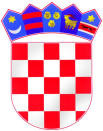 REPUBLIKA HRVATSKAZAGREBAČKA ŽUPANIJAOSNOVNA ŠKOLADRAGUTINA DOMJANIĆASVETI IVAN ZELINAI.Gundulića 2,10380 Sveti Ivan ZelinaTel.fax: 01/206 918,tel:01/2061 109e-mail: osnovna.skola.zelina@zg.t-com.hrKlasa: 007-04/23-02/02Ur.broj: 238-30-31-23-14Sveti Ivan Zelina, 28. 12. 2023.Sukladno članku 4. Pravilnika o izvođenju izleta, ekskurzija i drugih odgojno-obrazovnih aktivnosti izvan škole (NN br. 67/14., 81/15., 53/21.), uz mišljenje Vijeća roditelja dano na sjenici održanoj 18. prosinca 2023. g. a na prijedlog v. d. ravnateljice Martine Potočki, Školsko odbor na 44. sjednici održano 28. prosinca 2023. g. donio je ODLUKUo pripremi i provedbi školske ekskurzije sedmih razreda I.Školska ekskurzija svih sedmih razreda provesti će se u terminu od 23. do 27. rujna 2024. godine.Planirano odredište školske ekskurzije sedmih razreda je južna Dalmacija.II.Nakon stupanja na snagu ove Odluke biti će objavljen Javni poziv za dostavu ponuda agencija za organizaciju školske ekskurzije.III.Ova Odluka stupa na snagu danom donošenja.								Predsjednica Školskog odbora:								Tanja Madžarac, mag. cin.									v. r. 